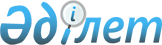 О бюджете Петропавловского сельского округа Бородулихинского района на 2022-2024 годыРешение маслихата Бородулихинского района Восточно-Казахстанской области от 29 декабря 2021 года № 13-16-VII
      В соответствии с пунктом 2 статьи 9-1, пунктом 2 статьи 75 Бюджетного кодекса Республики Казахстан, подпунктом 1) пункта 1 статьи 6 Закона Республики Казахстан "О местном государственном управлении и самоуправлении в Республике Казахстан", Бородулихинский районный маслихат РЕШИЛ:
      1. Утвердить бюджет Петропавловского сельского округа на 2022-2024 годы согласно приложениям 1, 2, 3 соответственно, в том числе на 2022 год в следующих объемах:
      1) доходы – 221960,8 тысяч тенге, в том числе:
      налоговые поступления – 10993 тысяч тенге;
      неналоговые поступления – 0 тенге;
      поступления от продажи основного капитала – 6712 тысяч тенге;
      поступления трансфертов – 204255,8 тысяч тенге;
      2) затраты – 222402,8 тысяч тенге; 
      3) чистое бюджетное кредитование – 0 тенге;
      4) сальдо по операциям с финансовыми активами – 0 тенге;
      5) дефицит (профицит) бюджета – -442 тысяч тенге;
      6) финансирование дефицита (использование профицита) бюджета – 442 тысяч тенге, в том числе:
      используемые остатки бюджетных средств – 442 тысяч тенге.
      Сноска. Пункт 1 - в редакции решения Бородулихинского районного маслихата области Абай от 12.12.2022 № 24-16-VII (вводится в действие с 01.01.2022).


      2. Предусмотреть объем бюджетной субвенции, передаваемой из районного бюджета в бюджет Петропавловского сельского округа на 2022 год в сумме 12870 тысяч тенге.
      3. Предусмотреть в бюджете Петропавловского сельского округа на 2022 год целевые текущие трансферты из республиканского бюджета и Национального фонда Республика Казахстан в сумме 162575 тысяч тенге.
      4. Предусмотреть в бюджете Петропавловского сельского округа на 2022 год целевые текущие трансферты из областного бюджета в сумме 16231,8 тысяч тенге.
      Сноска. Пункт 4 - в редакции решения Бородулихинского районного маслихата области Абай от 12.12.2022 № 24-16-VII (вводится в действие с 01.01.2022).


      5. Предусмотреть в бюджете Петропавловского сельского округа на 2022 год целевые текущие трансферты районного бюджета в сумме 12579 тысяч тенге.
      6. Настоящее решение вводится в действие с 1 января 2022 года. Бюджет Петропавловского сельского округа на 2022 год
      Сноска. Приложение 1 - в редакции решения Бородулихинского районного маслихата области Абай от 12.12.2022 № 24-16-VII (вводится в действие с 01.01.2022). Бюджет Петропавловского сельского округа на 2023 год Бюджет Петропавловского сельского округа на 2024 год
					© 2012. РГП на ПХВ «Институт законодательства и правовой информации Республики Казахстан» Министерства юстиции Республики Казахстан
				
      Секретарь районного 

      маслихата 

У. Майжанов
Приложение 
к решению Бородулихинского 
районного маслихата 
от 3 июня 2022 года 
№ 18-10-VII
Категория
Категория
Категория
Категория
Категория
Сумма (тысяч тенге)
Класс
Класс
Класс
Класс
Сумма (тысяч тенге)
Подкласс
Подкласс
Подкласс
Сумма (тысяч тенге)
Наименование доходов
Наименование доходов
Сумма (тысяч тенге)
1.ДОХОДЫ
1.ДОХОДЫ
221960,8
1
Налоговые поступления
Налоговые поступления
10993
04
Налоги на собственность 
Налоги на собственность 
10274
1
Налоги на имущество
Налоги на имущество
117
3
Земельный налог
Земельный налог
152
4
Налог на транспортные средства
Налог на транспортные средства
10005
05
Внутренние налоги на товары, работы и услуги
Внутренние налоги на товары, работы и услуги
719
3
Поступления за использование природных и других ресурсов
Поступления за использование природных и других ресурсов
719
2
Неналоговые поступления
Неналоговые поступления
0
3
Поступления от продажи основного капитала
Поступления от продажи основного капитала
6712
03
Продажа земли и нематериальных активов
Продажа земли и нематериальных активов
6712
1
Продажа земли
Продажа земли
6692
2
Продажа нематериальных активов
Продажа нематериальных активов
20
 4
Поступления трансфертов
Поступления трансфертов
204255,8
02
Трансферты из вышестоящих органов государственного управления
Трансферты из вышестоящих органов государственного управления
204255,8
3
Трансферты из районного (города областного значения) бюджета 
Трансферты из районного (города областного значения) бюджета 
204255,8
Функциональная группа
Функциональная группа
Функциональная группа
Функциональная группа
Функциональная группа
Сумма
(тысяч тенге)
Функциональная подгруппа
Функциональная подгруппа
Функциональная подгруппа
Функциональная подгруппа
Сумма
(тысяч тенге)
Администратор бюджетных программ
Администратор бюджетных программ
Администратор бюджетных программ
Сумма
(тысяч тенге)
Программа
Программа
Сумма
(тысяч тенге)
Наименование
Сумма
(тысяч тенге)
II. ЗАТРАТЫ
222402,8
01
Государственные услуги общего характера
33556
1
Представительные, исполнительные и другие органы, выполняющие общие функции государственного управления
33556
124
Аппарат акима города районного значения, села, поселка, сельского округа
33556
001
Услуги по обеспечению деятельности акима города районного значения, села, поселка, сельского округа
33556
06
Социальная помощь и социальное обеспечение 
891
9
Прочие услуги в области социальной помощи и социального обеспечения
891
124
Аппарат акима города районного значения, села, поселка, сельского округа
891
026
Обеспечение занятости населения на местном уровне
891
 07
Жилищно-коммунальное хозяйство
5024
3
Благоустройство населенных пунктов
5024
124
Аппарат акима города районного значения, села, поселка, сельского округа
5024
008
Освещение улиц в населенных пунктах
1137
009
Обеспечение санитарии населенных пунктов
100
011
Благоустройство и озеленение населенных пунктов
3787
12
Транспорт и коммуникации
4700
1
Автомобильный транспорт
4700
124
Аппарат акима города районного значения, села, поселка, сельского округа
4700
013
Обеспечение функционирования автомобильных дорог в городах районного значения, селах, поселках, сельских округах
4700
13
Прочие
178231,8
9
Прочие
178231,8
124
Аппарат акима города районного значения, села, поселка, сельского округа
178231,8
057
Реализация мероприятий по социальной и инженерной инфраструктуре в сельских населенных пунктах в рамках проекта "Ауыл-Ел бесігі"
178231,8
III.Чистое бюджетное кредитование
0
IV. Сальдо по операциям с финансовыми активами
0
V. Дефицит (профицит) бюджета
-442
VI. Финансирование дефицита (использование профицита) бюджета
442
16
Погашение займов
442
8
Используемые остатки бюджетных средств
442
1
Остатки бюджетных средств
442
1
Свободные остатки
442Приложение 2 
к решению Бородулихинского 
районного маслихата
от 29 декабря 2021 года
№ 13-16-VII
Категория
Категория
Категория
Категория
Сумма (тысяч тенге)
Класс
Класс
Класс
Сумма (тысяч тенге)
Подкласс
Подкласс
Сумма (тысяч тенге)
Наименование доходов
Сумма (тысяч тенге)
1.ДОХОДЫ
37412
1
Налоговые поступления
13879
01
Подоходный налог 
2000
2
Индивидуальный подоходный налог 
2000
04
Налоги на собственность 
10685
1
Налоги на имущество
122
3
Земельный налог
158
4
Налог на транспортные средства
10405
05
Внутренние налоги на товары, работы и услуги
1194
3
Поступления за использование природных и других ресурсов
1194
2
Неналоговые поступления
0
3
Поступления от продажи основного капитала
220
03
Продажа земли и нематериальных активов
220
1
Продажа земли
200
2
Продажа нематериальных активов
20
 4
Поступления трансфертов
23313
02
Трансферты из вышестоящих органов государственного управления
23313
3
Трансферты из районного (города областного значения) бюджета 
23313
Функциональная группа
Функциональная группа
Функциональная группа
Функциональная группа
Функциональная группа
Сумма(тысяч тенге)
Функциональная подгруппа
Функциональная подгруппа
Функциональная подгруппа
Функциональная подгруппа
Сумма(тысяч тенге)
Администратор бюджетных программ
Администратор бюджетных программ
Администратор бюджетных программ
Сумма(тысяч тенге)
Программа
Программа
Сумма(тысяч тенге)
Наименование
Сумма(тысяч тенге)
II. ЗАТРАТЫ
37412
01
Государственные услуги общего характера
29307
1
Представительные, исполнительные и другие органы, выполняющие общие функции государственного управления
29307
124
Аппарат акима города районного значения, села, поселка, сельского округа
29307
001
Услуги по обеспечению деятельности акима города районного значения, села, поселка, сельского округа
29307
06
Социальная помощь и социальное обеспечение 
1358
9
Прочие услуги в области социальной помощи и социального обеспечения
1358
124
Аппарат акима города районного значения, села, поселка, сельского округа
1358
026
Обеспечение занятости населения на местном уровне
1358
 07
Жилищно-коммунальное хозяйство
1812
3
Благоустройство населенных пунктов
1812
124
Аппарат акима города районного значения, села, поселка, сельского округа
1812
008
Освещение улиц в населенных пунктах
1194
009
Обеспечение санитарии населенных пунктов
618
12
Транспорт и коммуникации
4935
1
Автомобильный транспорт
4935
124
Аппарат акима города районного значения, села, поселка, сельского округа
4935
013
Обеспечение функционирования автомобильных дорог в городах районного значения, селах, поселках, сельских округах
4935
III.Чистое бюджетное кредитование
0
IV. Сальдо по операциям с финансовыми активами
0
Приобретение финансовых активов
0
Поступление от продажи финансовых активов государства
0
V. Дефицит (профицит) бюджета
0
VI. Финансирование дефицита (использование профицита) бюджета
0Приложение 3 
к решению Бородулихинского 
районного маслихата
от 29 декабря 2021 года
№ 13-16-VII
Категория
Категория
Категория
Категория
Сумма (тысяч тенге)
Класс
Класс
Класс
Сумма (тысяч тенге)
Подкласс
Подкласс
Сумма (тысяч тенге)
Наименование доходов
Сумма (тысяч тенге)
1.ДОХОДЫ
38072
1
Налоговые поступления
16354
01
Подоходный налог 
4000
2
Индивидуальный подоходный налог 
4000
04
Налоги на собственность 
11112
1
Налоги на имущество
127
3
Земельный налог
164
4
Налог на транспортные средства
10821
05
Внутренние налоги на товары, работы и услуги
1242
3
Поступления за использование природных и других ресурсов
1242
2
Неналоговые поступления
0
3
Поступления от продажи основного капитала
220
03
Продажа земли и нематериальных активов
220
1
Продажа земли
200
2
Продажа нематериальных активов
20
 4
Поступления трансфертов
21498
02
Трансферты из вышестоящих органов государственного управления
21498
3
Трансферты из районного (города областного значения) бюджета 
21498
Функциональная группа
Функциональная группа
Функциональная группа
Функциональная группа
Функциональная группа
Сумма(тысяч тенге)
Функциональная подгруппа
Функциональная подгруппа
Функциональная подгруппа
Функциональная подгруппа
Сумма(тысяч тенге)
Администратор бюджетных программ
Администратор бюджетных программ
Администратор бюджетных программ
Сумма(тысяч тенге)
Программа
Программа
Сумма(тысяч тенге)
Наименование
Сумма(тысяч тенге)
II. ЗАТРАТЫ
38072
01
Государственные услуги общего характера
29625
1
Представительные, исполнительные и другие органы, выполняющие общие функции государственного управления
29625
124
Аппарат акима города районного значения, села, поселка, сельского округа
29625
001
Услуги по обеспечению деятельности акима города районного значения, села, поселка, сельского округа
29625
06
Социальная помощь и социальное обеспечение 
1362
9
Прочие услуги в области социальной помощи и социального обеспечения
1362
124
Аппарат акима города районного значения, села, поселка, сельского округа
1362
026
Обеспечение занятости населения на местном уровне
1362
 07
Жилищно-коммунальное хозяйство
1903
3
Благоустройство населенных пунктов
1903
124
Аппарат акима города районного значения, села, поселка, сельского округа
1903
008
Освещение улиц в населенных пунктах
1254
009
Обеспечение санитарии населенных пунктов
649
12
Транспорт и коммуникации
5182
1
Автомобильный транспорт
5182
124
Аппарат акима города районного значения, села, поселка, сельского округа
5182
013
Обеспечение функционирования автомобильных дорог в городах районного значения, селах, поселках, сельских округах
5182
III.Чистое бюджетное кредитование
0
IV. Сальдо по операциям с финансовыми активами
0
Приобретение финансовых активов
0
Поступление от продажи финансовых активов государства
0
V. Дефицит (профицит) бюджета
0
VI. Финансирование дефицита (использование профицита) бюджета
0